   scheikunde (pilot) HAVO	2012 - 1        uitwerkbijlageNaam kandidaat 	 Kandidaatnummer	 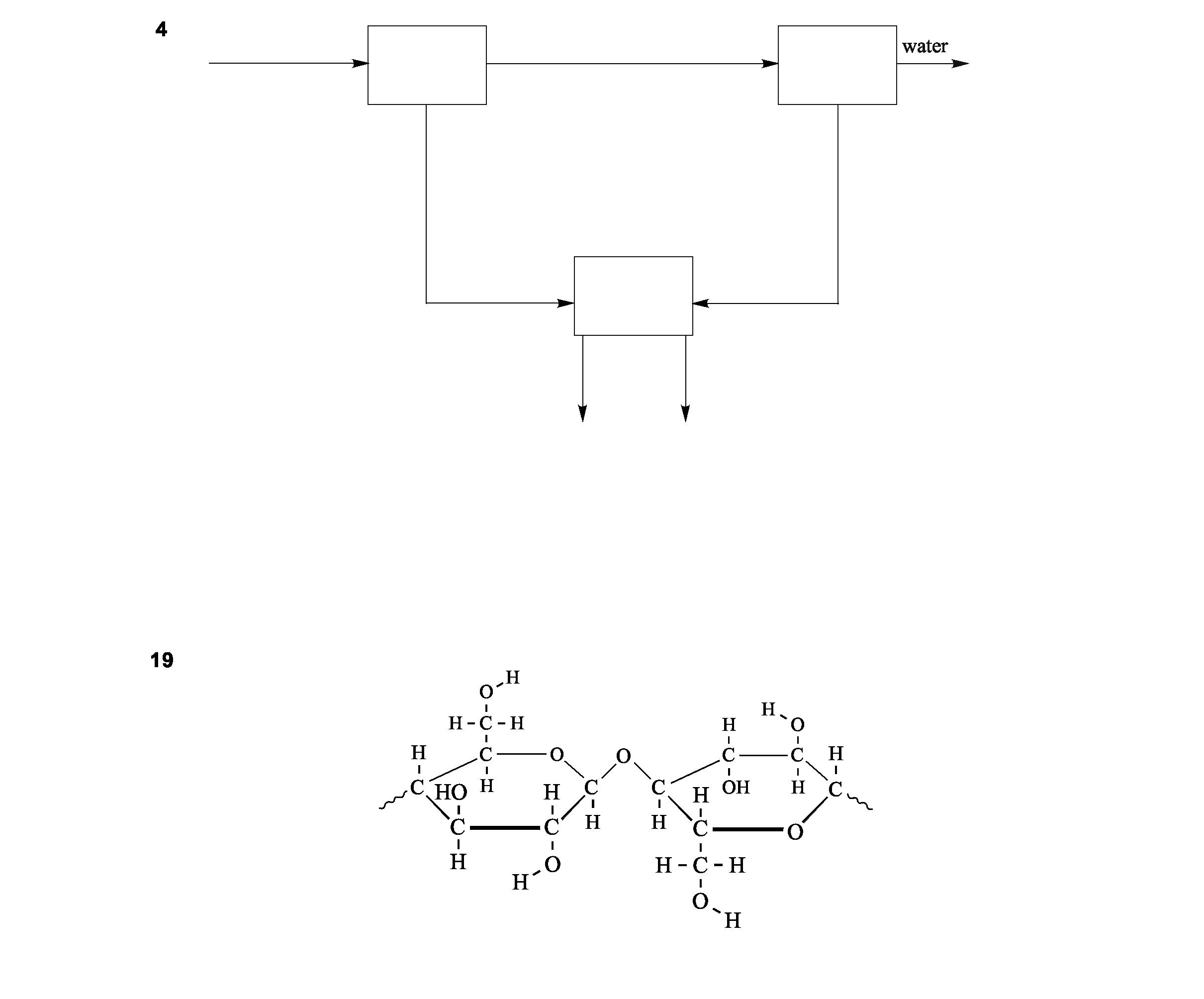 VERGEET NIET DEZE UITWERKBIJLAGE IN TE LEVERENHA-1028-f-12-1-u	einde ■